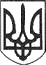 РЕШЕТИЛІВСЬКА МІСЬКА РАДАПОЛТАВСЬКОЇ ОБЛАСТІ(сімнадцята сесія восьмого скликання)РІШЕННЯ24 грудня 2021 року                                                                    № 914- 17- VIIІ      Про надання дозволу Комунальному підприємству Решетилівське комунальне підприємство ,,Водоканал” на виготовлення технічної документації із землеустрою щодо встановлення (відновлення) меж земельної ділянки в натурі (на місцевості)  Керуючись Конституцією України, Земельним кодексом України, законами України ,,Про місцеве самоврядування в Україні”, „Про землеустрій”, ,,Про державний земельний кадастр”,розглянувши клопотання Комунального підприємства Решетилівське комунальне підприємство ,,Водоканал”, Решетилівська міська радаВИРІШИЛА:1.Надати дозвіл Комунальному підприємству Решетилівське комунальне підприємство ,,Водоканал”  на виготовлення технічної документації із землеустрою щодо встановлення (відновлення) меж земельної ділянки в натурі (на місцевості) орієнтовною площею 0,0269  га для розміщення та експлуатації основних,підсобних і допоміжних будівель та споруд технічної інфраструктури (виробництва та розподілення газу,постачання пари та гарячої води,збирання, очищення та розподілення води) (код КВЦПЗ 11.04), що розташована на території  Решетилівської міської територіальної громади та перебуває в постійному користуванні на підставі Державного акту на право постійного користування  землею серії I-ПЛ №001551 від 18 березня 2004року.2.Надати дозвіл Комунальному підприємству Решетилівське комунальне підприємство ,,Водоканал”  на виготовлення технічної документації із землеустрою щодо встановлення (відновлення) меж земельної ділянки в натурі (на місцевості) орієнтовною площею 0,0025  га для розміщення та експлуатації основних,підсобних і допоміжних будівель та споруд технічної інфраструктури (виробництва та розподілення газу,постачання пари та гарячої води,збирання, очищення та розподілення води) (код КВЦПЗ 11.04), що розташована на території  Решетилівської міської територіальної громади та перебуває в постійному користуванні на підставі Державного акту на право постійного користування  землею серії I-ПЛ №001554 від 18 березня 2004року.3.Надати дозвіл Комунальному підприємству Решетилівське комунальне підприємство ,,Водоканал”  на виготовлення технічної документації із землеустрою щодо встановлення (відновлення) меж земельної ділянки в натурі (на місцевості) орієнтовною площею 0,3687  га для розміщення та експлуатації основних,підсобних і допоміжних будівель та споруд технічної інфраструктури (виробництва та розподілення газу,постачання пари та гарячої води,збирання, очищення та розподілення води) (код КВЦПЗ 11.04), що розташована на території  Решетилівської міської територіальної громади та перебуває в постійному користуванні на підставі Державного акту на право постійного користування  землею серії I-ПЛ №001553 від 18 березня 2004року.Міський голова 	 О.А. Дядюнова